Познавательное развитие «Все работы хороши – выбирай на вкус» (знакомство с профессией дизайнера). Мы все прекрасно знаем, что каждый человек на земле от мала до велика должен трудиться, так как без труда нельзя прожить.Предлагаем Вам поговорить с ребенком о профессиях. Расскажите маленькому слушателю, чтобы стать хорошим специалистом, человек должен много знать и много уметь, каждая профессия хороша по-своему.  Спросите ребенка, что означает слово "профессия”? (Профессия — это род занятий, любимое дело, которому человек посвящает всю свою жизнь). Объясните, что пройдут года, и вашему ребенку тоже придется выбирать дело своей жизни. Пусть ребенок знает, что каждый труд важен и необходим для людей.Предложите ребенку отгадать загадки:1). Все болезни лечит он,С детства каждому знаком.Веселей смотри вокруг,Он ребятам – лучший друг (врач)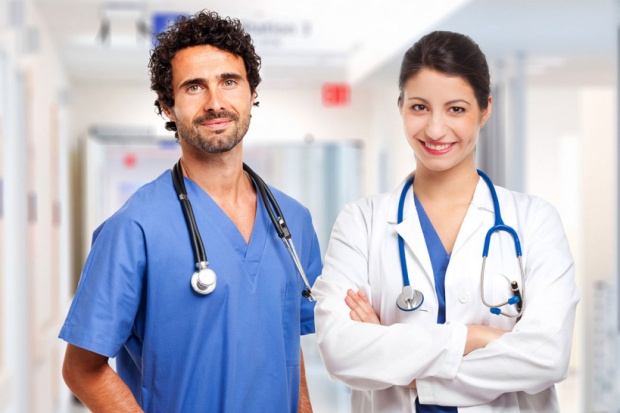 2). Нам даёт товар и чек.Не философ, не мудрец,И не суперчеловек,А обычный … (продавец).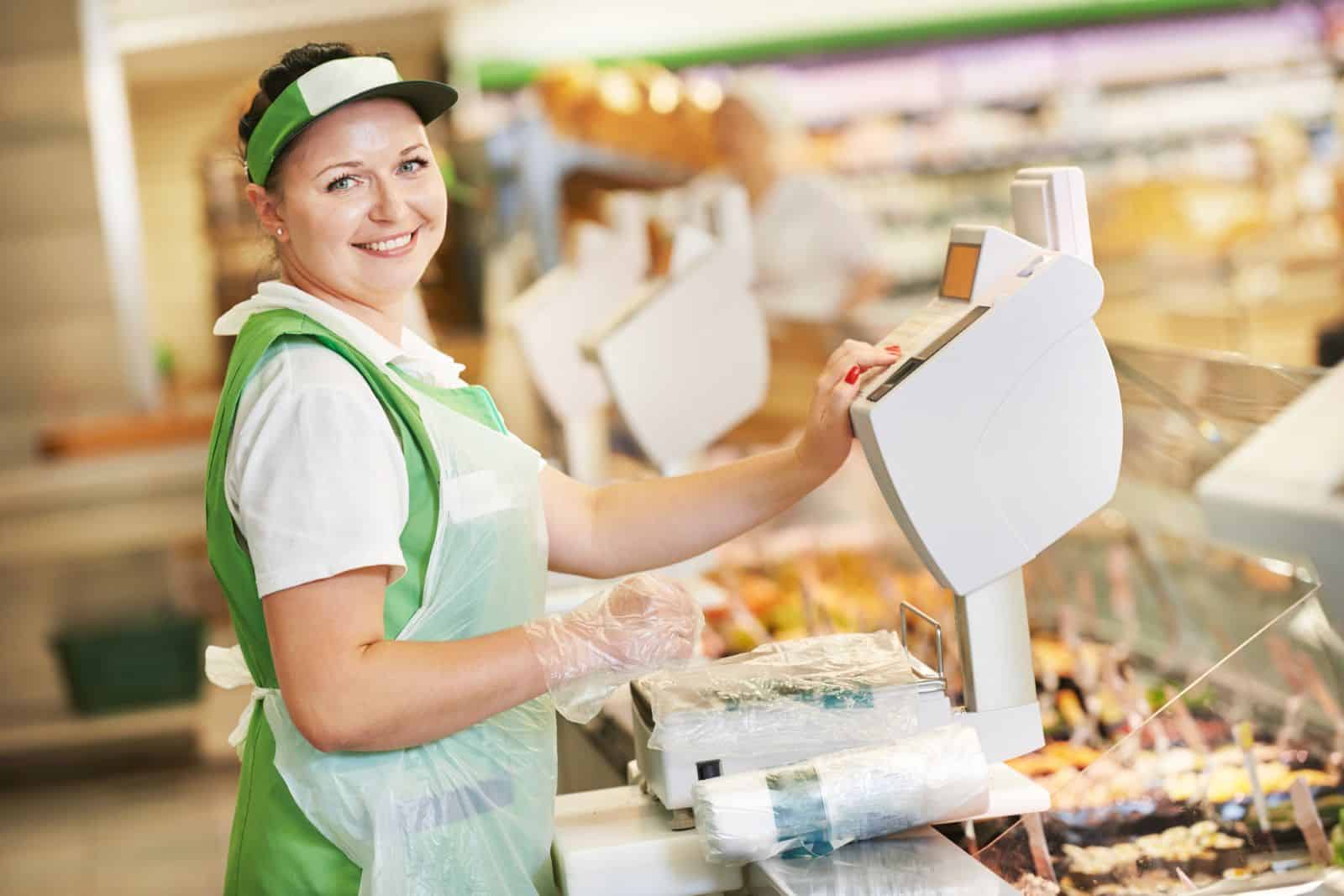 3). Доктор, но не для детей,А для птиц и для зверей.У него особый дар,Этот врач — …(Ветеринар)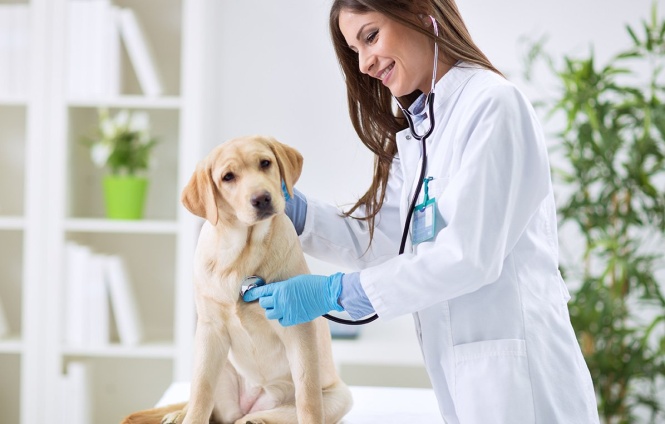 4). Ходит в белом колпаке,С поварёшкою в руке.Он готовит нам обед:Кашу, щи и винегрет (повар)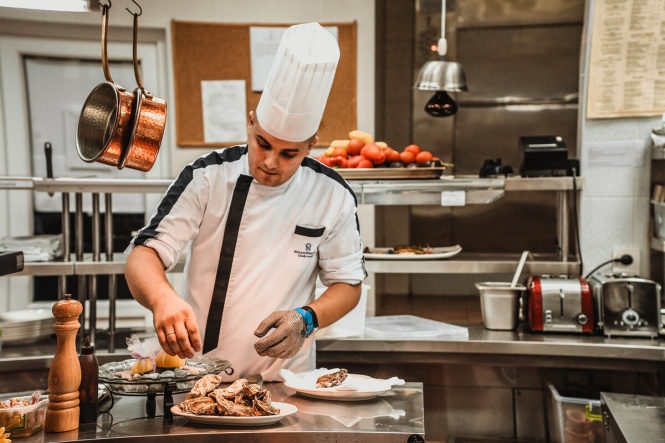 5). У меня есть близкий друг,Красит краской всё вокруг.На окне рисует дождик.Значит, вырастет …(художник)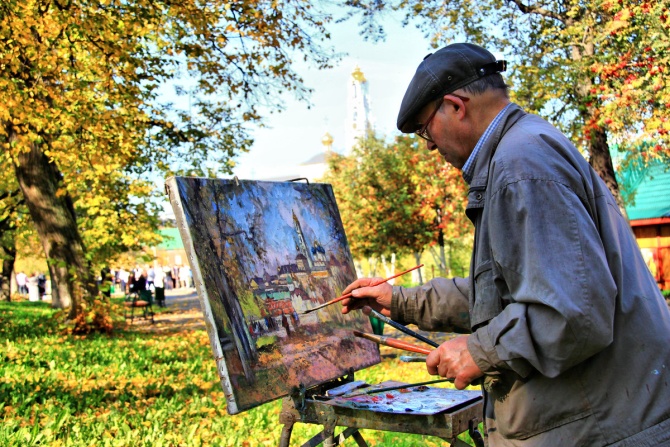 6). У этой волшебницы, этой художницы,Не кисти и краски, а гребень и ножницы.Она обладает таинственной силой:К кому прикоснётся, тот станет красивый (парикмахер)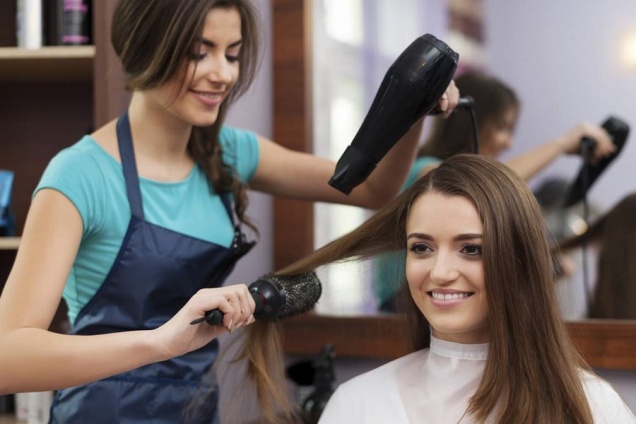 7). Он науку изучил. Землю — словно приручил,Знает он, когда сажать,Сеять как и убирать.Знает всё в краю родномИ зовётся …(Агроном)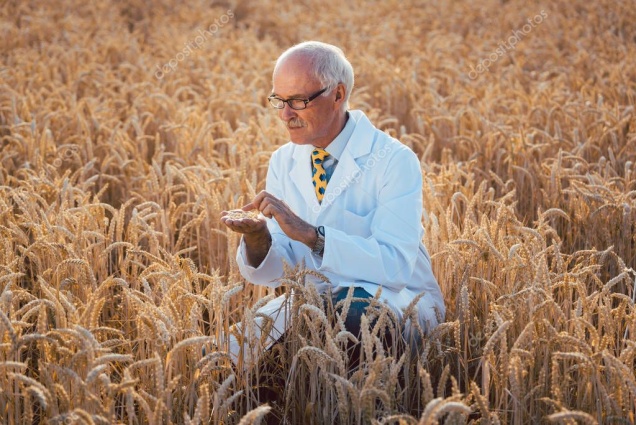 Далее, познакомьте ребенка с профессией дизайнера. Расскажите, что дизайнер это современная и очень нужная профессия. Ребенок, наверняка, слышал, когда о человеке говорят: «У него хороший вкус». Это не значит, что этот человек вкусный. Просто он старается все вокруг себя устроить красиво. Какой человек может стать дизайнером? Он немного похож на волшебника, в руках которого преображается все. Покажите ребенку, какой бывает дизайн.1). Ландшафтный дизайнер. Спросите своего ребенка, что такое ландшафт? (Ландшафт это картина, изображающая природу.)Дизайнеры ландшафта создают красоту в окружающей нас природе. Посмотрите, как красиво оформлены цветники. 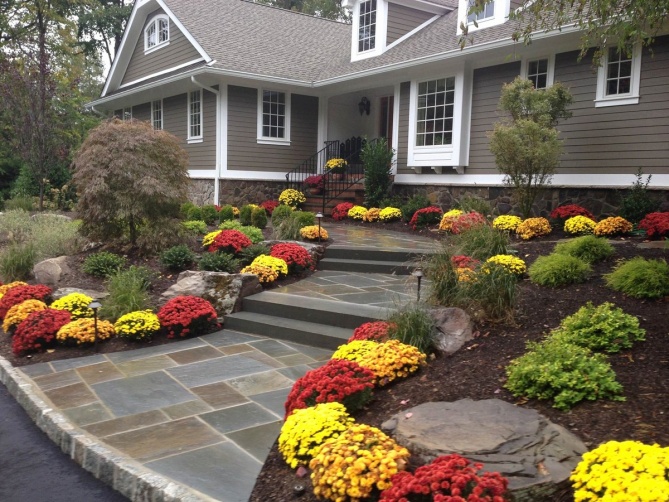 2). Дизайнер – интерьера. А что такое интерьер? (Интерьер - художественное оформленное внутреннее помещение здания). Дизайнеры интерьера создают красоту внутри помещения.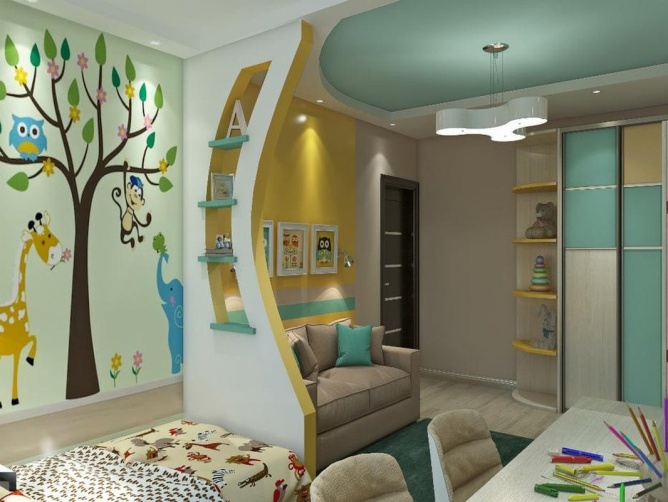 3). Дизайнеры одежды.Расскажите , что дизайнеры  создают модели одежды. Покажите ребенку несколько моделей детской одежды, эскизы.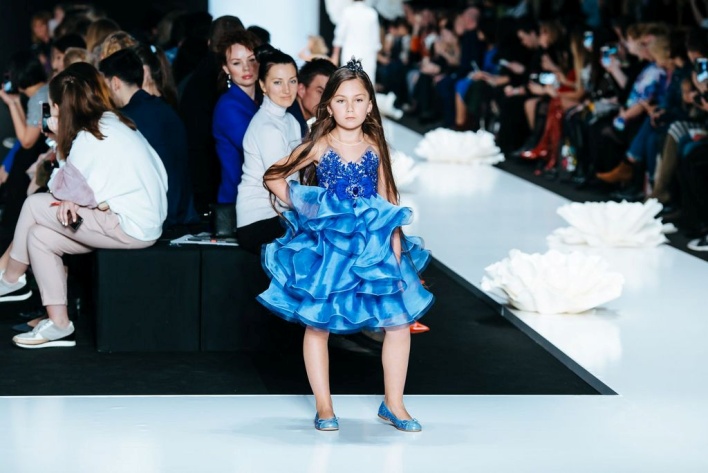 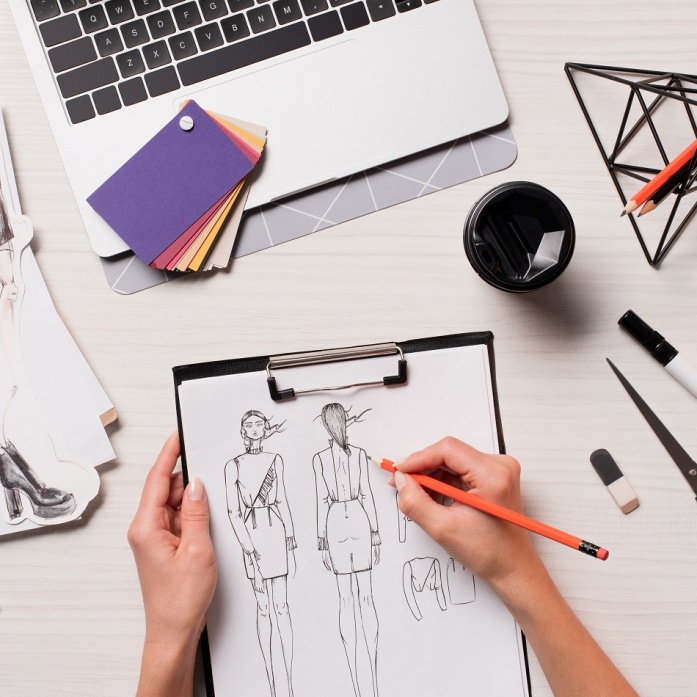 4). Художники - дизайнеры. Объясните, что они могут создавать предметы интерьера из различных материалов.(камень, дерево и т.д.)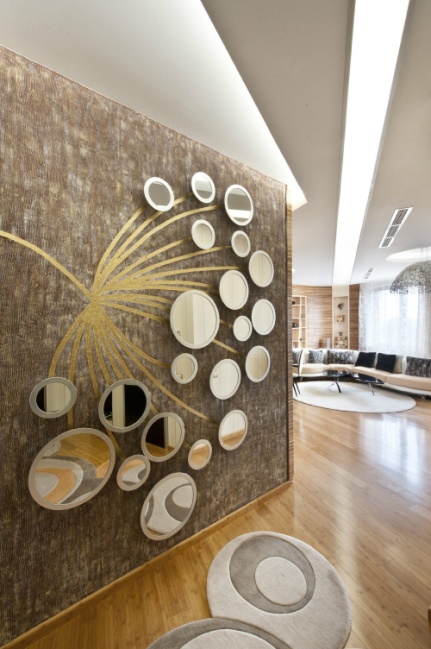 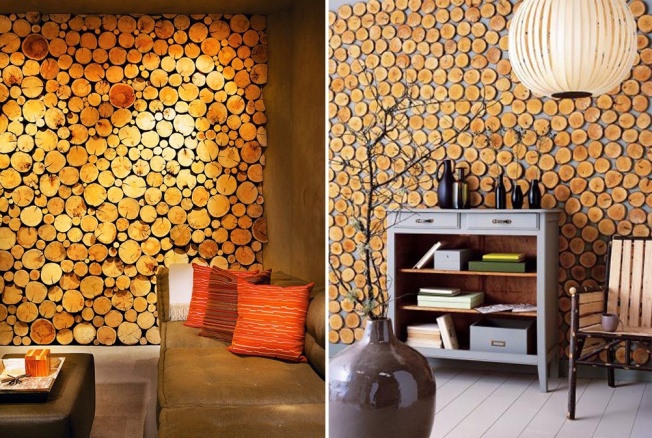 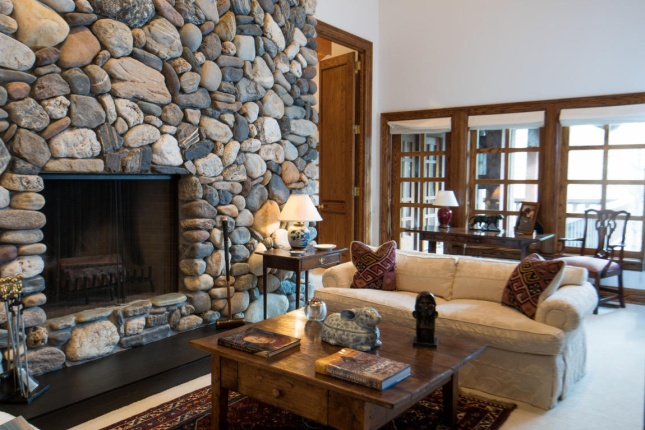 В конце не забудьте поощрить ребенка за проделанную работу.Желаем Вам успехов!